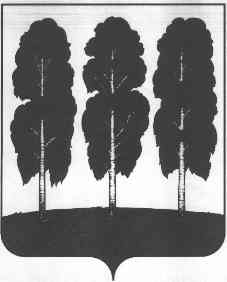 АДМИНИСТРАЦИЯ БЕРЕЗОВСКОГО РАЙОНАХАНТЫ-МАНСИЙСКОГО АВТОНОМНОГО ОКРУГА – ЮГРЫ ПОСТАНОВЛЕНИЕ от  13.07.2018                                                                                                           № 612пгт. БерезовоОб утверждении отчета «Об исполнении бюджета городского поселения Березово за первое полугодие 2018 года»В соответствии с пунктом 5 статьи 264.2 Бюджетного кодекса Российской Федерации, Федеральным законом от 06 октября 2003 года № 131-ФЗ «Об общих принципах организации местного самоуправления в Российской Федерации», уставом городского поселения Березово, Положением об отдельных вопросах организации и осуществления бюджетного процесса в городском поселении Березово, утвержденным решением Совета депутатов городского поселения Березово от 28 сентября 2016 года № 186:1. Утвердить отчет об исполнении бюджета городского поселения Березово за первое полугодие 2018 года согласно приложению к настоящему постановлению:по доходам в сумме 43 960,4 тыс. рублей;по расходам в сумме 28 790,8  тыс. рублей. по источникам финансирования дефицита бюджета в сумме (- 15 169,6) тыс. рублей (профицит);2. Направить настоящее постановление в Совет депутатов городского поселения Березово.3. Опубликовать настоящее постановление в официальном издании газеты «Официальный вестник органа местного самоуправления городского поселения Березово» и разместить на официальном веб-сайте органов местного самоуправления городского поселения Березово.4. Настоящее постановление вступает в силу после его подписания.5. Контроль за исполнением настоящего постановления возложить на заместителя главы Березовского района, председателя Комитета С.В. Ушарову.Глава района 				                                                           В. И. ФоминПриложение к постановлению администрации Березовского района от 13.07.2018 № 612Отчетоб исполнении бюджета городского поселения Березовоза 1 полугодие 2018 годаДоходы(тыс. руб.)2. Источники финансирования дефицита бюджета(тыс. руб.)3. Расходы(тыс. руб.)КодНаименование платежейПлан на 2018  год (уточненный)Исполнение на 1.07.2018 годаПроцент исполненияКодНаименование платежейПлан на 2018  год (уточненный)Исполнение на 1.07.2018 годаПроцент исполнения000 1 00 00000 00 0000 000НАЛОГОВЫЕ И НЕНАЛОГОВЫЕ ДОХОДЫ50 970,024 030,147,1НАЛОГОВЫЕ ДОХОДЫ48 110,522 801,547,4000 1 01 00000 00 0000 000НАЛОГИ НА ПРИБЫЛЬ, ДОХОДЫ29 504,114 980,250,8000 1 01 02000 01 0000 110Налог на доходы физических лиц29 504,114 980,250,8000 1 03 00000 00 0000 000НАЛОГИ НА ТОВАРЫ (РАБОТЫ, УСЛУГИ), РЕАЛИЗУЕМЫЕ НА ТЕРРИТОРИИ РОССИЙСКОЙ ФЕДЕРАЦИИ9 125,44 870,653,4000 1 03 02000 01 0000 110Акцизы по подакцизным товарам (продукции), производимым на территории Российской Федерации9 125,44 870,553,4000 1 05 00000 00 0000 000НАЛОГИ НА СОВОКУПНЫЙ ДОХОД215,01,70,8000 1 05 03000 01 0000 110Единый сельскохозяйственный налог 215,01,70,8000 1 06 00000 00 0000 000НАЛОГИ НА ИМУЩЕСТВО9 266,02 949,031,8000 1 06 01000 00 0000 110Налог на имущество физических лиц1 526,0144,49,5000 1 06 06000 00 0000 110Земельный налог7 740,02804,636,2НЕНАЛОГОВЫЕ ДОХОДЫ2859,51228,643,0000 1 11 00000 00 0000 000ДОХОДЫ ОТ ИСПОЛЬЗОВАНИЯ ИМУЩЕСТВА, НАХОДЯЩЕГОСЯ В ГОСУДАРСТВЕННОЙ И МУНИЦИПАЛЬНОЙ СОБСТВЕННОСТИ2769,51102,439,8000 1 11 05000 00 0000 120Доходы, получаемые в виде арендной либо иной платы за передачу в возмездное пользование государственного и муниципального имущества (за искл. имущества бюджетных и автономных учреждений, а также имущества государственных и муниципальных унитарных предприятий, в т.ч. казенных)2 100,00898,1042,8000 1 11 05013 13 0000 120Доходы, получаемые в виде арендной платы за земельные участки, государственная собственность на которые не разграничена и которые расположены в границах городских поселений, а также средства от продажи права на заключение договоров арендыуказанных земельных участков2100893,342,5000 1 11 05035 13 0000 120Доходы от сдачи в аренду имущества, находящегося в оперативном управлении органов управления городских поселений и созданых ими учреждений (за исключением имущества муниципальных бюджетных и автономных учреждений)4,7000 1 11 09000 00 0000 120 Прочие доходы от использования имущества, находящихся в государственной и муниципальной собственности669,5204,330,5000 1 13 00000 00 0000 000ДОХОДЫ ОТ ОКАЗАНИЯ ПЛАТНЫХ УСЛУГ (РАБОТ)  И КОМПЕНСАЦИИ ЗАТРАТ ГОСУДАРСТВА0,0053,20000 1 13 02000 00 0000 130Доходы от компенсации затрат государства053,20000 1 14 00000 00 0000 000ДОХОДЫ ОТ ПРОДАЖИ МАТЕРИАЛЬНЫХ И НЕМАТЕРИАЛЬНЫХ АКТИВОВ90,0073,0081,1000 1 14 06000 00 0000 430Доходы от продажи земельных участков, находящихся в государственной и муниципальной собственности (за искл. зем. Участков бюджетных и автономных учреждений)90,073,081,1000 2 00 00000 00 0000 000БЕЗВОЗМЕЗДНЫЕ ПОСТУПЛЕНИЯ98 032,019 930,320,3000 2 02 00000 00 0000 000Безвозмездные поступления от других бюджетов бюджетной системы Российской Федерации98 032,019 930,320,3000 2 02 15000 00 0000 151Дотации бюджетам субъектов РФ и муниципальных образований44 492,619 145,843,0000 2 02 40000 00 0000 151Иные межбюджетные трансферты53 539,4784,51,5Итого:149 002,043 960,429,5КодНаименование групп, подгрупп, статей, подстатей, элементов, программ, кодов экономической классификации источников внутреннего финансирования дефицита бюджетаПлан на год (уточненный)Исполнение на 1.07.2018 годПроцент исполнения000 01 05 00 00 00 0000 000Изменение остатков средств на счетах по учету средств бюджета8 244,2-15 169,6-         184,0   000 01 05 02 01 13 0000 510Увеличение прочих остатков денежных средств бюджетов городских поселений0,023 413,8000 01 05 02 01 13 0000 610Уменьшение прочих остатков денежных средств бюджетов городских поселений 8 244,28 244,2           100,0   Всего:8 244,2-15 169,6-         184,0   НаименованиеПППРЗПРЦСРЦСРЦСРЦСРВРУточненный планИсполнение на 1.07.2018% испол-яМуниципальная программа "Развитие культуры и туризма в городском поселении Берёзово на 2014-2020 годы"302 000,0415,020,8Подпрограмма" Народное творчество и традиционная культура"3022 000,0415,020,8Основное мероприятие "Поддержка культурных мероприятий в области сохранения и развития культурного наследия народов проживающих на территории района6520801302012 000,0415,020,8Межбюджетные трансферты652080130201890205002 000,0415,020,8Иные межбюджетные трансферты652080130201890205402 000,0415,020,8Муниципальная программа "Содействие занятости населения в городском поселении Берёзово на 2014-2020 годы"316 142,71 932,631,5Подпрограмма "Содействие трудоустройству граждан"3116 142,71 932,631,5Основное мероприятие "Содействие улучшению положения на рынке труда не занятых трудовой  деятельностью и безработных граждан"6520401311016 142,71 932,631,5Расходы на выплаты персоналу в целях обеспечения выполнения функций государственными (муниципальными) органами, казенными учреждениями, органами управления государственными внебюджетными фондами652040131101850601002 724,7614,122,5Расходы на выплаты персоналу казенных учреждений652040131101850601102 724,7614,122,5Расходы на выплаты персоналу в целях обеспечения выполнения функций государственными (муниципальными) органами, казенными учреждениями, органами управления государственными внебюджетными фондами652040131101S50601003 418,01 318,538,6Расходы на выплаты персоналу казенных учреждений652040131101S50601103 418,01 318,538,6Муниципальная программа "Развитие жилищно-коммунального комплекса и повышение энергетической эффективности в городском поселении Берёзово на 2014 – 2020 годы"3255 768,26 045,210,8Подпрограмма " Создание условий для обеспечения качественными коммунальными услугами"32138 306,20,00,0Основное мероприятие  "Подготовка систем коммунальной инфраструктуры к осенне-зимнему периоду"321011 946,30,00,0Закупка товаров, работ и услуг для обеспечения государственных (муниципальных) нужд652050132101999902001 946,30,00,0Иные закупки товаров, работ и услуг для обеспечения государственных (муниципальных) нужд652050132101999902401 946,30,00,0Основное мероприятие "Разработка программы "Комплексное развитие коммунальной инфраструктуры гп. Березово"32102127,00,00,0Закупка товаров, работ и услуг для обеспечения государственных (муниципальных) нужд65205013210299990200127,00,00,0Иные закупки товаров, работ и услуг для обеспечения государственных (муниципальных) нужд65205013210299990240127,00,00,0Основное мероприятие "Субсидии из бюджета автономного округа на поддержку частных инвестиций в жилищно-коммунальный комплекс и обеспечение безубыточной деятельности организаций коммунального комплекса, осуществляющих регулируемую деятельность в сфере теплоснабжения, водоснабжения и водоотведения"3210336 232,90,00,0Субсидии на реализацию полномочий в сфере жилищно-коммунального комплекса "Капитальный ремонт (с заменой) систем газораспределения, теплоснабжения, водоснабжения и водоотведения, в том числе с применением композитных материалов"6520502321038259132 609,60,00,0Закупка товаров, работ и услуг для обеспечения государственных (муниципальных) нужд6520502321038259120032 609,60,00,0Иные закупки товаров, работ и услуг для обеспечения государственных (муниципальных) нужд6520502321038259124032 609,60,00,0Софинансирование субсидии на реализацию полномочий в сфере жилищно-коммунального комплекса "Капитальный ремонт (с заменой) систем газораспределения, теплоснабжения, водоснабжения и водоотведения, в том числе с применением композитных материалов"652050232103S25913 623,30,00,0Закупка товаров, работ и услуг для обеспечения государственных (муниципальных) нужд652050232103S25912003 623,30,00,0Иные закупки товаров, работ и услуг для обеспечения государственных (муниципальных) нужд652050232103S25912403 623,30,00,0Подпрограмма  " Обеспечение равных прав потребителей  на получение коммунальных ресурсов"32212 501,75 110,240,9Основное мероприятие "Предоставление субсидий организациям  на возмещение недополученных доходов при оказании жилищно-коммунальных услуг, услуг бани  населению по регулируемым ценам"3220112 501,75 110,240,9Иные бюджетные ассигнования6520502322016110080012 501,75 110,240,9Субсидии юридическим лицам (кроме некоммерческих организаций), индивидуальным предпринимателям, физическим лицам - производителям товаров, работ, услуг6520502322016110081012 501,75 110,240,9Подпрограмма " Создание условий для качественного содержания муниципального жилищного фонда"65005013234 960,3935,018,8Основное мероприятие "Содержание муниципального жилищного фонда"6500501323014 960,3935,018,8Закупка товаров, работ и услуг для обеспечения государственных (муниципальных) нужд650050132301999902004 960,3935,018,8Иные закупки товаров, работ и услуг для обеспечения государственных (муниципальных) нужд650050132301999902404 960,3935,018,8Муниципальная программа "Обеспечение прав и законных интересов населения городского поселения Берёзово отдельных сферах жизнедеятельности в 2014-2020 годы"3341,90,00,0Подпрограмма "Профилактика правонарушений"33141,90,00,0Основное мероприятие "Создание условий для деятельности народных дружин"3310141,90,00,0Закупка товаров, работ и услуг для обеспечения государственных (муниципальных) нужд6520314331018230020029,30,00,0Иные закупки товаров, работ и услуг для обеспечения государственных (муниципальных) нужд6520314331018230024029,30,00,0Закупка товаров, работ и услуг для обеспечения государственных (муниципальных) нужд652031433101S230020012,60,00,0Иные закупки товаров, работ и услуг для обеспечения государственных (муниципальных) нужд652031433101S230024012,60,00,0Муниципальная программа "Защита населения и территорий от чрезвычайных ситуаций, обеспечение пожарной безопасности в городском поселении Берёзово на 2014-2020 годы"341 632,0602,336,9Подпрограмма "Укрепление пожарной безопасности"3411 472,0602,340,9Основное мероприятие "Повышение уровня пожарной безопасности в городском поселении Березово"341011 472,0602,340,9Иные бюджетные ассигнования65201113410122020800300,00,00,0Резервные средства65201113410122020870300,00,00,0Закупка товаров, работ и услуг для обеспечения государственных (муниципальных) нужд652030934101999902001 172,0602,351,4Иные закупки товаров, работ и услуг для обеспечения государственных (муниципальных) нужд652030934101999902401 172,0602,351,4Подпрограмма "Организация и обеспечение мероприятий в сфере гражданской обороны, защиты населения и территории  от чрезвычайных ситуаций"6520309342160,00,00,0Основное мероприятие "Предупреждение и ликвидация последствий чрезвычайных ситуаций и стихийных бедствий природного и техногенного характера"652030934203160,00,00,0Закупка товаров, работ и услуг для обеспечения государственных (муниципальных) нужд65203093420399990200160,00,00,0Иные закупки товаров, работ и услуг для обеспечения государственных (муниципальных) нужд65203093420399990240160,00,00,0Муниципальная программа «Развитие транспортной системы городского поселения Берёзово на 2014-2020 годы»3639 843,611 890,429,8Подпрограмма "Автомобильный транспорт"3614 569,02 351,651,5Основное мероприятие "Обеспечение доступности  и повышение качества транспортных услуг автомобильным транспортом"361014 569,02 351,651,5Иные бюджетные ассигнования652040836101611008004 569,02 351,651,5Субсидии юридическим лицам (кроме некоммерческих организаций), индивидуальным предпринимателям, физическим лицам - производителям товаров, работ, услуг652040836101611008104 569,02 351,651,5Подпрограмма "Дорожное хозяйство"36235 274,69 538,827,0Основное мероприятие "Содержание уличной дорожной сети "3620123 743,59 438,939,8Закупка товаров, работ и услуг для обеспечения государственных (муниципальных) нужд652040936201823902008 920,20,00,0Иные закупки товаров, работ и услуг для обеспечения государственных (муниципальных) нужд652040936201823902408 920,20,00,0Закупка товаров, работ и услуг для обеспечения государственных (муниципальных) нужд6520409362019999020014 353,89 438,965,8Иные закупки товаров, работ и услуг для обеспечения государственных (муниципальных) нужд6520409362019999024014 353,89 438,965,8Закупка товаров, работ и услуг для обеспечения государственных (муниципальных) нужд652040936201S2390200469,50,00,0Иные закупки товаров, работ и услуг для обеспечения государственных (муниципальных) нужд652040936201S2390240469,50,00,0Основное мероприятие "Обеспечение безопасности дорожного движения"362022 470,099,94,0Закупка товаров, работ и услуг для обеспечения государственных (муниципальных) нужд652040936202999902002 470,099,94,0Иные закупки товаров, работ и услуг для обеспечения государственных (муниципальных) нужд652040936202999902402 470,099,94,0Изготовление проекта организации дорожного движения по пгт. Березово362035 113,00,00,0Закупка товаров, работ и услуг для обеспечения государственных (муниципальных) нужд652040936203999902005 113,00,00,0Иные закупки товаров, работ и услуг для обеспечения государственных (муниципальных) нужд652040936203999902405 113,00,00,0Основное мероприятие "Строительство и реконструкция автомобильных дорог общего пользования местного значения и искусственных сооружений на них"362043 948,10,00,0Закупка товаров, работ и услуг для обеспечения государственных (муниципальных) нужд652040936204999902003 948,10,00,0Иные закупки товаров, работ и услуг для обеспечения государственных (муниципальных) нужд652040936204999902403 948,10,00,0Муниципальная программа «Повышение эффективности муниципального управления в городском поселении Берёзово на 2014-2020 годы»3714 137,34 915,634,8Подпрограмма "Совершенствование системы управления органов местного самоуправления городского поселения  Березово"37114 137,34 915,634,8Основное мероприятие "Обеспечение деятельности органов местного самоуправления городского поселения Берёзово"37101444,6323,272,7Иные бюджетные ассигнования65201133710102400800247,6247,6100,0Исполнение судебных актов6520113371010240083050,650,6100,0Уплата налогов, сборов и иных платежей65201133710102400850197,0197,0100,0Социальное обеспечение и иные выплаты населению65210013710102400300197,075,638,4Социальные выплаты гражданам, кроме публичных нормативных социальных выплат65210013710102400320197,075,638,4Основное мероприятие "Обеспечение деятельности МКУ "ХЭС АГПБ"3710213 692,74 592,433,5Расходы на выплаты персоналу в целях обеспечения выполнения функций государственными (муниципальными) органами, казенными учреждениями, органами управления государственными внебюджетными фондами6520113371020059010010 344,13 627,935,1Расходы на выплаты персоналу казенных учреждений6520113371020059011010 344,13 627,935,1Закупка товаров, работ и услуг для обеспечения государственных (муниципальных) нужд652011337102005902002 710,6841,931,1Иные закупки товаров, работ и услуг для обеспечения государственных (муниципальных) нужд652011337102005902402 710,6841,931,1Социальное обеспечение и иные выплаты населению65201133710200590300184,9120,064,9Социальные выплаты гражданам, кроме публичных нормативных социальных выплат65201133710200590320184,9120,064,9Иные бюджетные ассигнования65201133710200590800453,12,60,6Уплата налогов, сборов и иных платежей65201133710200590850453,12,60,6Муниципальная программа "Благоустройство территории городского поселения Берёзово на 2014-2020 годы"3816 686,01 843,611,0Подпрограмма "Энергосбережение и содержание систем наружного освещения на территории  городского поселения Березово"3814 861,31 315,127,1Основное мероприятие "Обеспечение населенных пунктов поселения уличным освещением"381014 861,31 315,127,1Закупка товаров, работ и услуг для обеспечения государственных (муниципальных) нужд652050338101999902004 861,31 315,127,1Иные закупки товаров, работ и услуг для обеспечения государственных (муниципальных) нужд652050338101999902404 861,31 315,127,1Подпрограмма "Озеленение территории городского поселения Берёзово"382144,70,00,0Основное мероприятие "Озеленение территории городского поселения Березово"38201144,70,00,0Закупка товаров, работ и услуг для обеспечения государственных (муниципальных) нужд65205033820199990200144,70,00,0Иные закупки товаров, работ и услуг для обеспечения государственных (муниципальных) нужд65205033820199990240144,70,00,0Подпрограмма "Природоохранные мероприятия городского поселения Березово"3841 309,099,07,6Основное мероприятие "Проведение мероприятий по организации работ, направленных на ликвидацию несанкционированных свалок, вывоз мусора и прочих работ по содержанию территории поселения"384011 309,099,07,6Закупка товаров, работ и услуг для обеспечения государственных (муниципальных) нужд652050338401999902001 309,099,07,6Иные закупки товаров, работ и услуг для обеспечения государственных (муниципальных) нужд652050338401999902401 309,099,07,6Подпрограмма "Формирование и содержание муниципального имущества на территории городского поселения Берёзово"652050338510 371,0429,54,1Основное мероприятия "Проведение мероприятий по содержанию муниципального имущества, проведение работ по комплексному благоустройству территории  поселения"65205033850110 371,0429,54,1Закупка товаров, работ и услуг для обеспечения государственных (муниципальных) нужд65205033850182420200400,00,00,0Иные закупки товаров, работ и услуг для обеспечения государственных (муниципальных) нужд65205033850182420240400,00,00,0Закупка товаров, работ и услуг для обеспечения государственных (муниципальных) нужд652050338501999902009 967,0429,54,3Иные закупки товаров, работ и услуг для обеспечения государственных (муниципальных) нужд652050338501999902409 967,0429,54,3Закупка товаров, работ и услуг для обеспечения государственных (муниципальных) нужд652050338501S24202004,00,00,0Иные закупки товаров, работ и услуг для обеспечения государственных (муниципальных) нужд652050338501S24202404,00,00,0Муниципальная программа "Формирование современной городской среды муниципального образования городского поселения Берёзово на 2018 - 2022 годы"3915 642,70,00,0Основное мероприятие "Благоустройство дворовых территорий муниципального образования городского поселения Берёзово"3900110 813,90,00,0Закупка товаров, работ и услуг для обеспечения государственных (муниципальных) нужд652050339001L555020010 813,90,00,0Иные закупки товаров, работ и услуг для обеспечения государственных (муниципальных) нужд652050339001L555024010 813,90,00,0Основное мероприятие "Благоустройство общественных территорий " 390024 828,80,00,0Закупка товаров, работ и услуг для обеспечения государственных (муниципальных) нужд652050339002L55502004 828,80,00,0Иные закупки товаров, работ и услуг для обеспечения государственных (муниципальных) нужд652050339002L55502404 828,80,00,0Муниципальная программа «Развитие потребительского рынка  в городском поселении Березово на 2018 – 2020 годы»41450,00,00,0Основное мероприятие "Оказание финансовой поддержки юридическим лицам, индивидуальным предпринимателям, осуществляющим деятельность в  сфере хлебопечения в сельских населенных пунктах городского поселения Березово"41002450,00,00,0Иные бюджетные ассигнования65204124100299990800450,00,00,0Субсидии юридическим лицам (кроме некоммерческих организаций), индивидуальным предпринимателям, физическим лицам - производителям товаров, работ, услуг65204124100299990810450,00,00,0Муниципальная программа "Содействие развитию градостроительной деятельности на территории поселения  Березово на 2018 - 2020 годы"422 024,00,00,0Основное мероприятие "Выполнение инженерных изысканий и обосновывающих документов для подготовки документов территориального планирования и документации по планировке территории"42001498,00,00,0Закупка товаров, работ и услуг для обеспечения государственных (муниципальных) нужд65204124200199990200498,00,00,0Иные закупки товаров, работ и услуг для обеспечения государственных (муниципальных) нужд65204124200199990240498,00,00,0Основное мероприятие "Внесение изменений в генеральный  план и правила землепользования и застройки п. Березово, с. Теги, д. Шайтанка, д. Устрем, д. Деминская, д. Пугоры"6520412420021 526,00,00,0Закупка товаров, работ и услуг для обеспечения государственных (муниципальных) нужд652041242002999902001 526,00,00,0Иные закупки товаров, работ и услуг для обеспечения государственных (муниципальных) нужд652041242002999902401 526,00,00,0Непрограммные расходы502 877,91 146,139,8Непрограммное направление деятельности "Исполнение отдельных расходных обязательств городского поселения Березово"6520106500032 877,91 146,139,8Расходы на выплаты персоналу в целях обеспечения выполнения функций государственными (муниципальными) органами, казенными учреждениями, органами управления государственными внебюджетными фондами652010250003020301002 278,9773,333,9Расходы на выплаты персоналу государственных (муниципальных) органов652010250003020301202 278,9773,333,9Закупка товаров, работ и услуг для обеспечения государственных (муниципальных) нужд65201135000302400200375,1187,750,0Иные закупки товаров, работ и услуг для обеспечения государственных (муниципальных) нужд65201135000302400240375,1187,750,0Иные бюджетные ассигнования6520113500030240080027,025,092,6Уплата налогов, сборов и иных платежей6520113500030240085027,025,092,6Закупка товаров, работ и услуг для обеспечения государственных (муниципальных) нужд65204105000320070200140,0108,177,2Иные закупки товаров, работ и услуг для обеспечения государственных (муниципальных) нужд65204105000320070240140,0108,177,2Межбюджетные трансферты6520106500038902050056,952,091,4Иные межбюджетные трансферты6520106500038902054056,952,091,4ИТОГОИТОГОИТОГОИТОГОИТОГОИТОГОИТОГОИТОГОИТОГО157 246,328 790,818,3